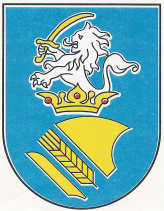 OBEC KALNÁ NAD HRONOMPrijaté na obci dňa :                                                				Spisové číslo :Správny poplatok uhradený:NÁVRH  NA  KOLAUDÁCIU  STAVBYI. NAVRHOVATEĽFyzická osoba:Meno a priezvisko: ................................................................	nar: ............................................Meno a priezvisko: ................................................................	nar:.............................................(ostatných spoluvlastníkov uviesť v prílohe)			telefón: ......................................Adresa bydliska: ........................................................................................................................Právnická osoba:Meno a adresa sídla: ..................................................................................................................Meno a funkcia štatutárneho zástupcu: .....................................................................................IČO: ......................................................................................	telefón: ......................................II. OZNAČENIE A MIESTO STAVBYNázov stavby podľa stavebného povolenia: .................................................................................................................................................................................................................................vydaného: ..................................................................................................................................dňa: ........................................................................... 	pod č.: ....................................................parc.č.: ...................................................................... 	kat. územie: ...........................................adresa stavby: ............................................................................................................................III. Predpokladaný rozpočtový náklad v €: ..........................................................................IV. Predpokladaný termín ukončenia: .................................................................................V. Súpis odchýlok stavby od stavebného povolenia a dokumentácie overenej v stavebnom konaní: ...............................................................................................................................................................................................................................................................................................................................................................................................................................................VI. Účastníci konania (uvádza sa v prípade, ak je vlastník pozemku iný ako vlastník kolaudovanej stavby): Meno a priezvisko: ........................................................................... 	nar.: ...............................Adresa bydliska: ........................................................................................................................VII. TECHNICKÉ PARAMETRE STAVBY1. Zastavaná plocha		: ..................................................................................................2. Úžitková plocha		: ..................................................................................................3. Podlahová plocha		: ..................................................................................................4. Obytná plocha		: ..................................................................................................5. Počet bytov			: ..................................................................................................6. Počet obytných miestností	: ..................................................................................................Podpis navrhovateľa:VIII. Prílohya) fotokópia stavebného povoleniab) geometrický plán (tento doklad sa nepripojí, ak nedochádza ku zmene pôdorysného ohraničenia stavby) -resp. snímka z katastrálnej mapy v prípade, ak bol už geometrický plán zavkladovaný)c) energetický certifikát stavby (pre novú budovu a významne obnovovanú existujúcu budovu) d) súhlas s užívaním zdroja znečisťovania ovzdušiae) doklady o výsledkoch predpísaných skúšok (revízna správa elektrickej prípojky a elektroinštalácie, revízna správa plynovej prípojky a plynoinštalácie a pod.)f) osvedčenie o stave komínového telesag) atest vodotesnosti žumpyh) tabuľka „Stavba povolená“i) doklady o overení požadovaných vlastností výrobkov	ch) ďalšie doklady, pokiaľ sú predpísané osobitnými predpismi (napr. záväzný posudok Regionálneho úradu verejného zdravotníctva - regionálneho hygienika, stanovisko OR požiarneho a záchranného zboru, stanovisko Inšpektorátu práce Nitra, stanovisko Regionálnej veterinárnej a potravinovej správy a pod.) alebo si ich stavebný úrad vyžiadalj) rozhodnutia, stanoviská, vyjadrenia, súhlasy, posúdenia alebo iné opatrenia dotknutých orgánov štátnej správy a obce na úseku ochrany prírody, ovzdušia (malý zdroj znečisťovania ovzdušia resp. stredný a veľký pre fyzické osoby na podnikanie a právnické osoby), odpadov, vody a dopravyIX. Zápis o uskutočnených skúškach inštaláciíI. Vodovodná prípojka a inštaláciaTlaková skúška vodovodnej inštalácie na 10 kp/cm2 po dobu 15 min. bola uskutočnená dňa:.............................................. Inštalácia je vzhovujúca a je možné ju pripojiť na verejný vodovod resp. studňu.Skúšku vykonal: ........................................................................................................................(meno, pečiatka resp. fotokópia živnostenského listu a podpis) II. Kanalizačná prípojka a inštaláciaTestnostná skúška inštalácie bola uskutočnená dňa: .................................................................Inštalácia je vyhovujúca a je možné je pripojiť na verejný rozvod resp. žumpu.Skúšku vykonal: ........................................................................................................................(meno, pečiatka resp. fotokópia živnostenského listu a podpis)III. Ústredné kúrenieSkúška systému ústredného kúrenia bola vykonaná po dobu: ................. hod. dňa: ................. Celý systém je vyhovujúci a neboli zistené závady.Skúšku vykonal: ........................................................................................................................(meno, pečiatka resp. fotokópia živnostenského listu a podpis)IV. Komínové telesoKomín vyhovuje pre vykurovanie: ...............................................palivom podľa platných predpisov a STN.Skúšku vykonal: ........................................................................................................................(meno, pečiatka a podpis) V. Atest vodotesnosti žumpy príp. prehlásenie stavebného dozoraDolu podpísaný .................................................... stavebný dozor na hore uvedenej stavbe prehlasujem, že žumpa je realizovaná podľa dokumentácie overenej v stavebnom konaní a je vodotesná.Dňa: .........................................	........................................................................................						                      (pečiatka a podpis)  